О присвоении почтового адресажилому дому   В соответствии с Федеральным законом от 06.10.2003 г. №131 – ФЗ «Об общих принципах организации местного самоуправления в Российской Федерации» и Уставом Ойкас-Кибекского сельского поселения Вурнарского района, в связи с нумерацией жилых домов ПОСТАНОВЛЯЮ:Индивидуальному жилому дому, расположенному на земельном участке с кадастровым номером 21:09:030102:218, присвоить почтовый адрес: 429204, Чувашская Республика, Вурнарский район, с.Янишево, ул. М.Горького, дом 10.        Глава Ойкас-Кибекского сельского поселенияВурнарского района Чувашской Республики                                                   Петров А.В.ЧĂВАШ РЕСПУБЛИКИВАРНАР РАЙОНĚ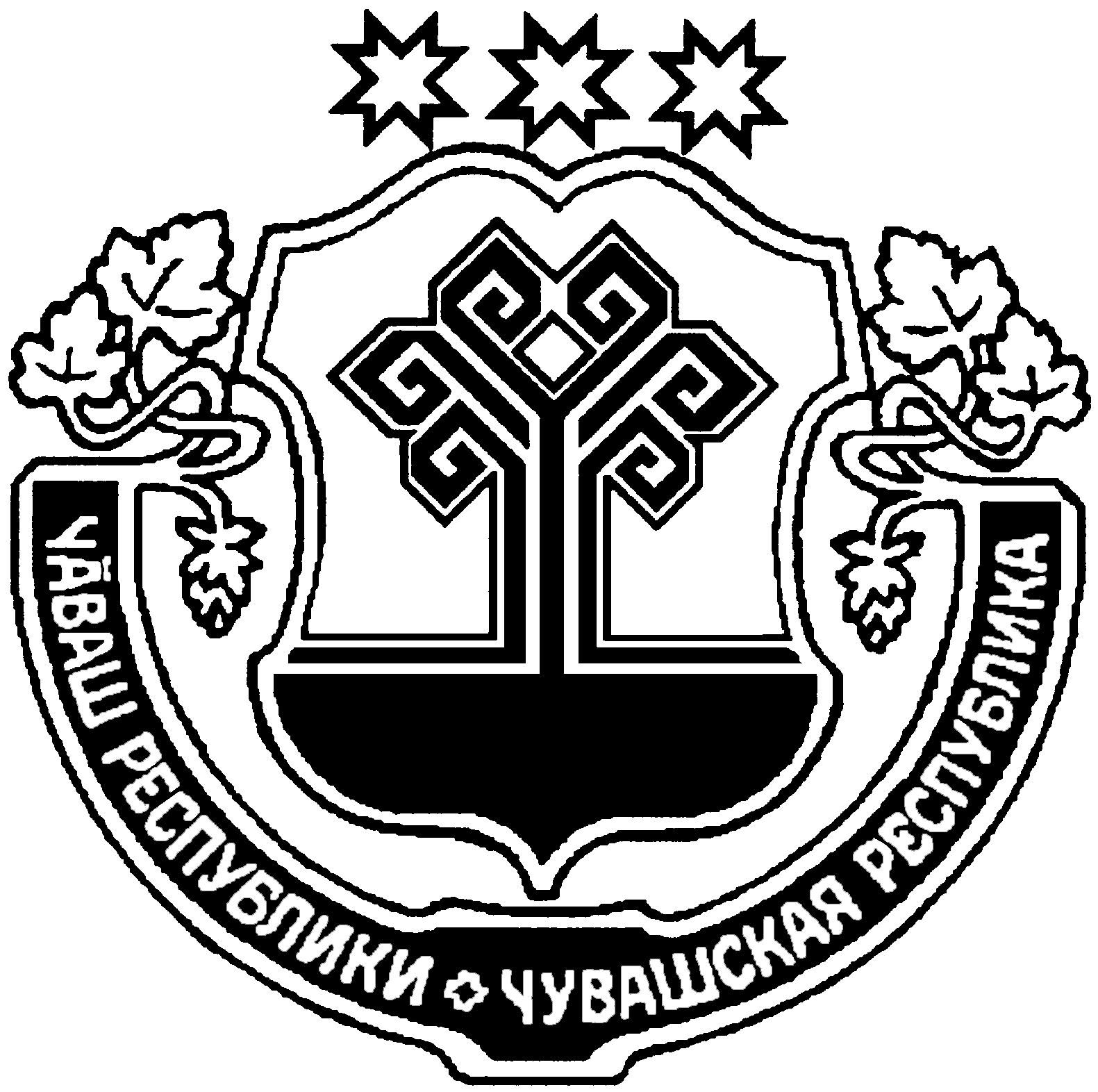 ЧУВАШСКАЯ РЕСПУБЛИКА ВУРНАРСКИЙ РАЙОН УЙКАС-КИПЕК ЯЛ ПОСЕЛЕНИЙĚН АДМИНИСТРАЦИЙЕЙЫШАНУ          «13» июнь 2018 ҫ.   №36Уйкас-Кипек ялеАДМИНИСТРАЦИЯОЙКАС-КИБЕКСКОГО СЕЛЬСКОГО ПОСЕЛЕНИЯ ПОСТАНОВЛЕНИЕ«13» июня 2018 г.  №36 д. Ойкас-Кибеки